PHẦN TRẮC NGHIỆM (8 điểm)Ở tế bào E.coli, khi nồng độ tryptophan thấp A. Các gen tổng hợp tryptophan được phiên mã và dịch mãB. Các gen tổng hợp tryptophan không được phiên mãC. Các gene mã hóa tổng hợp tryptophan không được sao chépD. Các gene mã hóa tổng hợp tryptophan được sao chépANSWER: A Khi môi trường nuôi cấy  E.coli có lactose  thì điều gì sẽ xảy ra?A. Lactose gắn với protein điều hòa làm cho protein này không gắn được vào operator, có sự phiên mã, các enzyme được tổng hợp B. Lactose phân hủy các protein điều hòaC. Các gen không được phiên mãD. Các enzyme phân giải lactose không được tổng hợpANSWER: A Ở tế bào nhân thật, điều hòa biểu hiện gen KHÔNG tác động vào giai đoạn nào? A. Điều hòa quá trình sao chép DNA		B. Điều hòa quá trình dịch mã	C. Điều hòa sau dịch mãD. Điều hòa quá trình phiên mãANSWER: A Chọn câu không chính xác cho điều hòa biểu hiện gen ở EukaryoteA. Điều hòa trong quá trình sao chép DNAB. Điều hòa bằng cách thay đổi cấu trúc của nhiễm sắc chấtC. Điều hòa trong giai đoạn phiên mãD. Điều hòa trong giai đoạn dịch mã và sau dịch mã ANSWER: A Phát biểu nào không chính xác về điều hòa biểu hiện gen ở tế bào eukaryote A. Nhằm loại trừ các đột biến không có lợi cho cơ thểB. Để tổng hợp đúng lúc, đúng loại và số lượng protein cần thiết đáp ứng nhu cầu của tế bào C. Tất cả các gen trong tế bào không biểu hiện đồng thờiD. Biểu hiện của gen là gen đó được phiên mã và dịch mãANSWER: A Vì sao một đột biến yên lặng không làm ảnh hưởng đến protein:A. Nhiều codon có thể mã hóa cho cùng một axit aminB. Thay thế một loại axit aminC. Xuất hiện một codon kết thúc D. Gây dịch chuyển khung đọc mãANSWER: A Điều nào sau đây thể hiện sự chuyển đổi?A. GAB. TAC. GCD. AT ANSWER: A Đột biến vô nghĩa là gì?A. Đột biến gen làm thay đổi một codon mã hóa thành codon kết thúc. B. Đột biến làm thay thế một cặp nuleotide không làm thay đổi acid amin ở polypeptide.C. Đột biến làm thay thế một cặp nuleotide làm thay đổi acid amin ở polypeptide.D. Đột biến mất hoặc thêm một cặp nuleotide làm thay đổi nhiều acid amin ở polypeptideANSWER: A Trong các dạng đột biến gen, dạng nào thường gây biến đổi nhiều nhất trong cấu trúc của protein tương ứng, nếu đột biến không làm xuất hiện bộ ba kết thúcA. Mất hoặc thêm một cặp nucleotideB. Thêm một cặp nucleotideC. Mất một cặp nucleotideD. Thay thế một cặp nucleotideANSWER: A Ở cả eukaryotes và vi khuẩn, hình thức điều hòa phổ biến làA. Điều hòa phiên mãB. Điều hòa dịch mãC. Điều hòa ức chếD. Điều hòa promoterANSWER: A Trình tự nào sau đây là đúng trong phương pháp tách chiết DNAA. Phá vỡ màng tế bào  Loại bỏ protein  Kết tủa nucleic acidB. Loại bỏ protein  Phá vỡ màng tế bào  Kết tủa nucleic acidC. Phá vỡ màng tế bào  Kết tủa nucleic acid  Loại bỏ proteinD. Phá vỡ màng tế bào  Ly tâm  Thu tủa nucleic acidANSWER: A Chọn đáp án đúng: nguyên tắc của phương pháp tách chiết DNA phenol: chloroformA. Dựa trên nguyên tắc hòa tan khác nhau của các phân tử trong hai pha không hòa tanB. Dựa trên trọng lượng phân tử khác nhau của DNA, proteinC. Dựa trên độ bền vững của các phân tử trong dung môiD. Dựa trên tính nhạy cảm với hóa chất của các phân tửANSWER: A SDS đóng vai trò gì trong tách chiết acid nucleicA. Biến tính màng tế bàoB. Phân cắt proteinC. Duy trì pH dung dịchD. Dung môi hòa tan protein, lipidANSWER: A Câu nào sau đây chưa chính xác về quá trình tách chiết acid nucleicA. Không nên loại bỏ enzyme nội bào DNase và RNase trong quá trình tách chiết acid nucleicB. Phương pháp tách chiết acid nucleic bằng dung môi phenol: chloroform dựa trên nguyên tắc hòa tan khác nhau của các phân tử trong hai pha không hòa tanC. Phương pháp tách chiết DNA gồm 3 bước chính: phá vỡ màng tế bào, màng nhân; loại bỏ protein; kết tủa acid nucleicD. Các phương pháp tách chiết acid nucleic phổ biến hiện nay: tách chiết với dung môi phenol: chloroform, tách chiết bằng cột silica, bằng hạt từ …ANSWER: A Phát biểu nào sau đây chưa chính xác về quá trình tách chiết mRNAA. Tách chiết RNA cần sử dụng các chất gây biến tính mạnh protein như guanidine thiocyanate hay 2-mercaptoethanol để biến tính DNaseB. Điều kiện thao tác để tách chiết RNA nghiêm ngặt hơn DNAC. RNA kém bền vững và dễ bị phá hủy bởi enzyme RNaseD. Nguyên tắc tách chiết RNA bằng cột ái lực oligo-dT dựa trên nguyên tắc liên kết với đuôi poly A của RNAANSWER: AKỹ thuật lai Northern-blot là kỹ thuậtA. Phát hiện RNA đíchB. Phát hiện DNA đíchC. Phát hiện ProteinD. Phát hiện tất cả các đại phân tửANSWER: AKỹ thuật lai Western-blot là kỹ thuậtA. Phát hiện Protein B. Phát hiện RNA đíchC. Phát hiện DNA đíchD. Phát hiện tất cả các đại phân tửANSWER: AKỹ thuật FISH là kỹ thuậtA. dùng mẫu dò đặc hiệu gắn huỳnh quang phát hiện các trình tự acid nucleic ngay tại trong tế bào, mô mà không cần qua bước tách chiết.B. dùng mẫu dò đặc hiệu gắn huỳnh quang phát hiện trình tự DNA mục tiêu đã được tách chiết ra khỏi tế bàoC. dùng mẫu dò đặc hiệu gắn huỳnh quang phát hiện protein mục tiêu trên nhiễm sắc thể trong nhân tế bàoD. dùng kháng thể đặc hiệu đánh dấu huỳnh quang phát hiện protein mục tiêu trong tế bàoANSWER: AKỹ thuật lai Dot-blot là kỹ thuậtA. Phát hiện các đại phân tử: DNA, RNA, ProteinB. Phát hiện RNA đíchC. Phát hiện ProteinD. Phát hiện DNA đíchANSWER: AKỹ thuật Southern blot là kỹ thuậtA. Phát hiện DNA đíchB. Phát hiện RNA đíchC. Phát hiện ProteinD. Phát hiện tất cả các đại phân tửANSWER: ACâu nào sau đây sai khi nói về kỹ thuật PCRA. DNA polymerase trong phản ứng PCR bị biến tính ở nhiệt độ caoB. Máy PCR được gọi là máy gia nhiệtC. Hàng triệu đến hàng tỉ bản sao DNA có thể được tạo ra từ một đoạn DNA ban đầuD. Có ba bước trong phản ứng PCR: biến tính  bắt cặp  kéo dàiANSWER: AVi khuẩn Thermus aquatics là nguồn cho enzyme nào sau đây:A. Taq polymeraseB. Primase enzymeC. Enzyme phiên mã ngượcD. Enzyme cắt giới hạnANSWER: AMột mẫu bệnh phẩm được yêu cầu chẩn đoán hai tác nhân: HCV và HIV bằng phương pháp PCR. Thành phần nào sau đây khác giữa hai phản ứngA. PrimerB. DNA khuôn mẫuC. DNA polymerase chịu nhiệtD. Enzyme reverse transcriptaseANSWER: AKết quả của phản ứng PCR sẽ như thế nào nếu sử dụng nhầm/sai mồi (primer) A. Phản ứng PCR có thể tạo ra các sản phẩm không đặc hiệu/không xảy raB. Phản ứng PCR sẽ không xảy raC. Phản ứng PCR sẽ xảy ra bình thườngD. Không đáp án nào đúngANSWER: AMục đích nào dưới đây không đúng về việc tạo DNA tái tổ hợpA.  DNA tái tổ hợp dùng để xác định trình tự gen B. Dùng để thiết lập ngân hàng bộ gen, tổng hợp proteinC. Dùng để tách lập và thu nhận và nhân bản nhiều bản sao đồng nhất của một gen hay của một đoạn DNAD. Dùng để tách dòng một gen, hay một đoạn DNAANSWER: AĐể tạo đoạn DNA tái tổ hợp, thành phần nào dưới đây không cần thiếtA. DNA polymeraseB. Enzyme cắt giới hạnC. Enzyme nốiD. PlasmidANSWER: APhát biểu nào dưới đây không đúng về enzyme cắt giới hạnA.  Một enzyme cắt giới hạn có thể cắt DNA ở những vị trí ngẫu nhiên B. Enzyme cắt giới hạn cắt DNA ở những vị trí xác định được gọi là vị trí giới hạnC. Enzyme cắt giới hạn có thể cắt DNA ở dạng đầu bằng hay đầu dínhD. Enzyme cắt giới hạn được tìm thấy ở vi khuẩn để cắt các bacteriophage thành những đoạn nhỏANSWER: AInsulin được sản xuất bằng kỹ thuật di truyền nào:A. Công nghệ DNA tái tổ hợpB. Kỹ thuật PCRC. Kỹ thuật nhân bản genD. Kỹ thuật giải trình tựANSWER: AThành phần nào sau đây không có trong phản ứng PCRA. Enzyme reverse transcriptaseB. MồiC. dNTPsD. Mạch khuônANSWER: AThành phần phản ứng nào sau đây chỉ có ở phản ứng RT-PCRA. Enzyme reverse transcriptaseB. Enzyme Taq polymeraseC. NucleotideD. MồiANSWER: AĐoạn mồi nào dưới đây được dùng trong bước phiên mã ngược (phản ứng RT-PCR)A. Oligo dTB. Oligo dAC. Oligo dGD. Oligo dCANSWER: APhương pháp nested PCR là phương phápA. Nhân bản một đoạn trình tự DNA thực hiện qua 2 bước, bước 1 sử dụng cặp mồi ngoài và bước 2 sử dụng cặp mồi trongB. Nhân bản hai trình tự DNA khác nhau với 2 cặp mồi: cặp mồi ngoài và cặp mồi trongC. Nhân bản nhiều trình tự DNA với nhiều cặp mồi khác nhauD. Nhân bản hai trình tự DNA được thực hiện qua 2 bước với cùng một cặp mồiANSWER: APhản ứng Multiplex PCR là phản ứngA. Sử dụng nhiều cặp mồi để phát hiện nhiều đoạn gen mục tiêu khác nhau trên cùng một tuýp phản ứngB. Sử dụng nhiều cặp mồi để phát hiện nhiều đoạn gen mục tiêu khác nhau trên các tuýp PCR khác nhauC. Phản ứng PCR kết hợp với phản ứng RealtimeD. Sử dụng một cặp mồi để phát hiện nhiều đoạn gen mục tiêu khác nhau trên cùng một tuýp phản ứngANSWER: AĐể phát hiện đồng thời các tác nhân HBV, HCV, HIV, CMV trên cùng một mẫu máu bệnh phẩm, có thể dùng kỹ thuật nào sau đâyA. Multiplex PCRB. Nested PCRC. RT PCRD. PCRANSWER: AKết quả của phản ứng PCR có thể được kiểm tra bằng phương pháp nào sau đâyA. Điện di trên gel agaroseB. Đo quang phổC. Chiếu tia UVD. Đọc bằng mắt thườngANSWER: ALoại gel phổ biến được sử dụng để phân tách DNA là:A. AgaroseB. PolyacrylamideC. AgarD. PolypropyleneANSWER: APhát biểu nào sau đây là chưa chính xác về điện di trên gel agaroseA. DNA tích điện dương sẽ di chuyển từ cực dương đến cực âmB. DNA được nhuộm với Ethidium bromide và đọc dưới tia UVC. phương pháp phân tách phân tử DNA theo kích thước trong điện trườngD. DNA kích thước nhỏ di chuyển nhanh và xa hơn DNA kích thước lớnANSWER: APhương pháp điện di không được sử dụng cho mục đích nào dưới đâyA. Định lượng nồng độ DNAB. Sắp xếp các đoạn DNA theo kích thước từ lớn nhất đến nhỏ nhấtC. Kiểm tra kết quả PCRD. So sánh kích thước hai đoạn DNAANSWER: AThang DNA là gìA. Là thước đo đo kích thước các đoạn DNAB. Là thành phần giúp kéo DNA xuống đáy giếngC. Là chất nhuộm DNAD. Là dung dịch màu để quan sát sự di chuyển của DNA trong gelANSWER: APhương pháp giải trình tự dùng dideoxynucleotide (ddNTPs) để kết thúc mạch tổng hợp A. Phương pháp SangerB. Phương pháp Maxam – GilbertC. Phương pháp EdmanD. Phương pháp giải trình tự tự độngANSWER: ACó bao nhiêu loại ddNTPs được sử dụng trong phương pháp SangerA. 4B. 3C. 2D. 1ANSWER: APhương pháp giải trình tự tự động là phương pháp cải tiến từ phương pháp Sanger vì:A. sử dụng ddNTPs đánh dấu huỳnh quang để kết thúc chuỗi tổng hợpB. sử dụng phương pháp PCR để đánh dấu khuôn mẫuC. sử dụng dNTPs đánh dấu huỳnh quang để kết thúc chuỗi tổng hợpD. sử dụng ddNTPs để kết thúc chuỗi tổng hợpANSWER: ATrong phương pháp giải trình tự Sanger, tại sao dideoxynucleotide (ddNTPs) lại làm quá trình sao chép DNA ngừng lại A. ddNTPs thiếu nhóm 3’-OH, nucleotide tiếp theo không nối vào đượcB. ddNTPs thiếu đầu 5’P, nucleotide tiếp theo không nối vào được C. ddNTPs liên kết với DNA polymerase làm rời khỏi mạch khuôn DNAD. ddNTPs chứa nhóm đường ribose thay cho deoxyriboseANSWER: AChọn phát biểu không chính xác về phương pháp giải trình tự Sanger cổ điểnA. Kết quả điện di trên gel polyacrylamide được đọc theo chiều từ trên xuống dướiB. Sử dụng 4 loại ddNTPsC. Thực hiện trên 4 tube phản ứng khác nhau, mỗi tube phản ứng chứa 1 loại ddNTPD. Mồi hoặc ddNTPs được đánh dấu phóng xạ 32PANSWER: ATrong giải trình tự DNA bằng phương pháp Sanger tự động, tập hợp các đoạn DNA kích thước khác nhau được phân tích bằngA. Điện di mao quảnB. Điện di polyacrylamideC. Điện di trên gel agaroseD. Điện di PFGEANSWER: ANhiệt độ tối ưu để Taq polymerase hoạt động làA.72°CB. 95°CC. 55 – 60°CD. 37°CANSWER: ATrong phương pháp tách chiết DNA bằng hạt từ, hạt từ được dùng để:A. Liên kết với DNA và nam châm được dùng để thu các hạt từ liên kết DNAB. Liên kết với protein, thu dịch nổi DNAC. Phá màng tế bàoD. Tủa DNAANSWER: ACâu nào sau đây không chính xác khi nói về mồi (primer) trong phản ứng PCRA. Mồi là đoạn RNA đặc hiệu với vùng trình tự mục tiêuB. Mồi là các đoạn DNA sợi đơn đặc hiệu với vùng trình tự mục tiêuC. Mồi có kích thước khoảng từ 20 – 30 nucleotideD. Một phản ứng PCR thông thường gồm có mồi xuôi và mồi ngượcANSWER: ASYBR Green I làA. Chất phát huỳnh quang gắn vào sợi đôi DNAB. Probe đặc hiệu có gắn huỳnh quangC. Chất phát huỳnh quang gắn vào sợi đơn RNAD. Chất phát huỳnh quang gắn vào sợi đơn DNAANSWER: APhát biểu nào sau đây sai khi nói về phương pháp điện di trên gel agaroseA. DNA tích điện dương di chuyển từ cực dương sang cực âmB. DNA kích thước ngắn di chuyển nhanh khoảng cách xaC. DNA được thuốc nhuộm SYBR Safe và đọc dưới tia UVD. Phân tách các phân tử DNA dựa theo kích thướcANSWER: APHẦN TỰ LUẬN (2 điểm)Trả lời các câu hỏi nhỏ: Quy trình thực hiện phản ứng Realtime RT-PCR phát hiện virus SARS-CoV-2Bước 1: Hãy nêu vị trí lấy mẫu và phương pháp nào được sử dụng để tách chiết vật liệu di truyền virus SARS-CoV-2 ở hình dưới đây? (0.5 đ)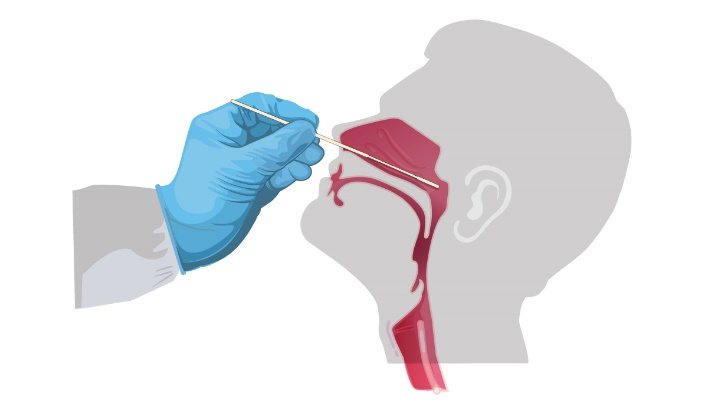 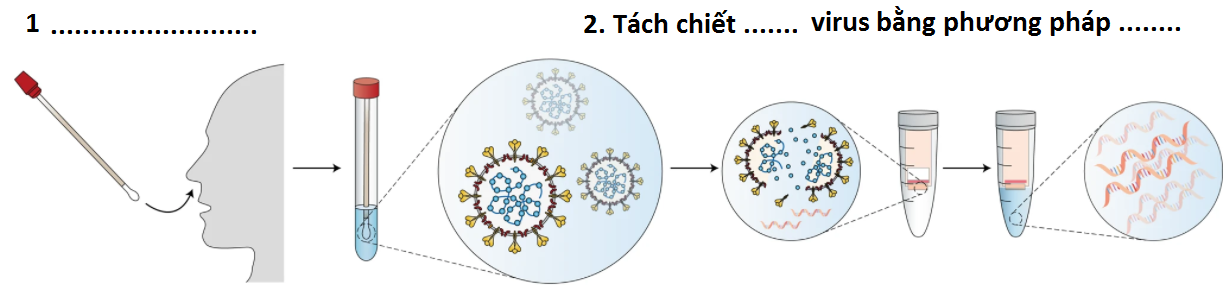 Bước 2: Sau khi tách chiết vật liệu di truyền virus SARS-CoV-2, bước tiếp theo thực hiện phản ứng gì? Nêu rõ tên enzyme được sử dụng trong phản ứng. (0.25 đ)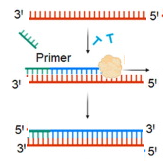 Bước 3: Phản ứng Realtime PCR phát hiện virus SARS-CoV-2 sử dụng phương pháp phát huỳnh quang gì? Chỉ ra vùng gen được dùng để phát hiện virus SARS-CoV-2 theo hình dưới đây (0.5 đ) 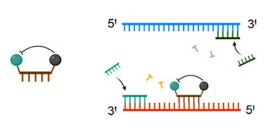 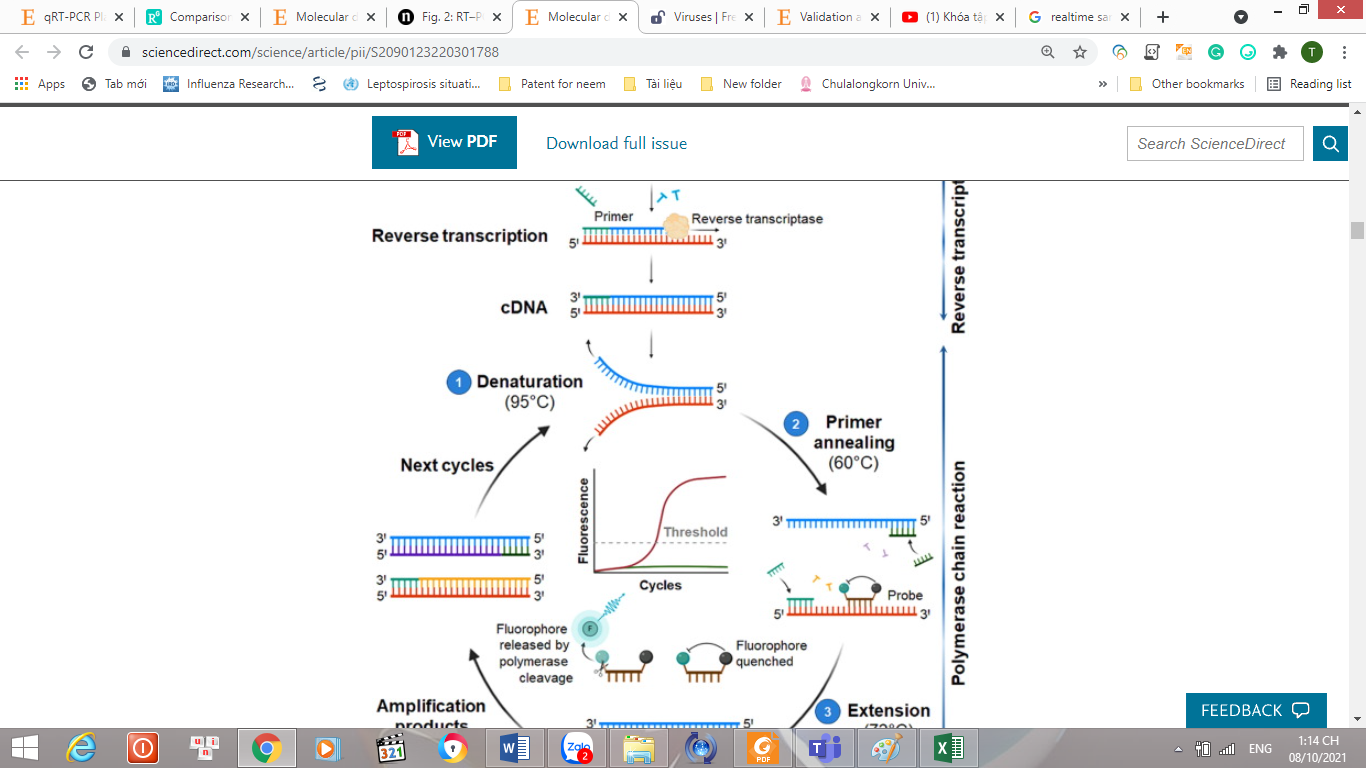 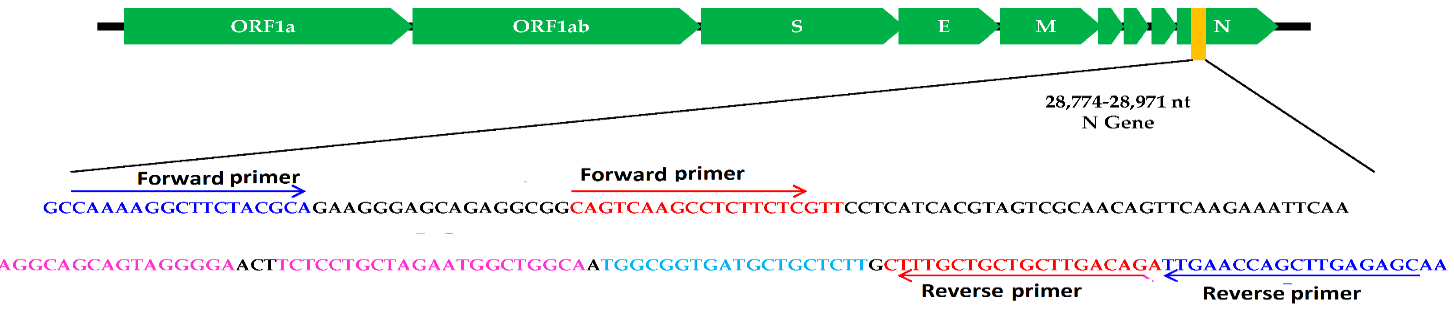 Bước 4: Hãy đọc kết quả ở ba trường hợp sau, biết gene RP (human Rnase P) là đối chứng nội (IC – Internal control); hai gene N1 và N2 được dùng để phát hiện virus SARS-CoV-2 (0.75 đ)TH1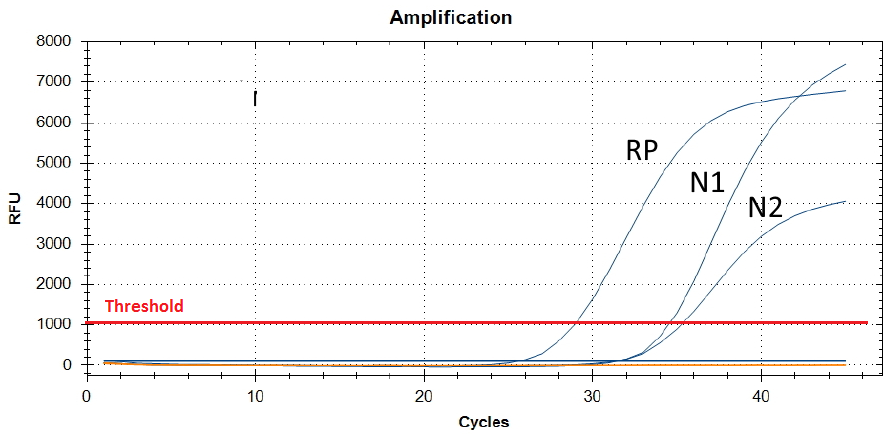 TH2: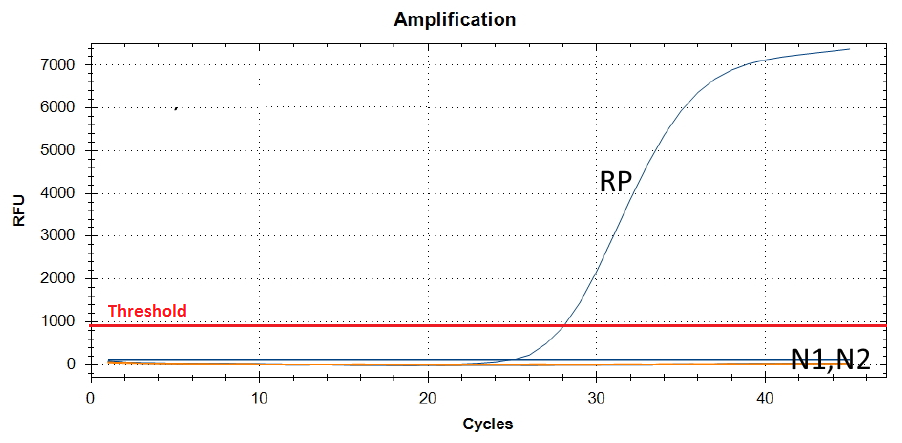 TH3: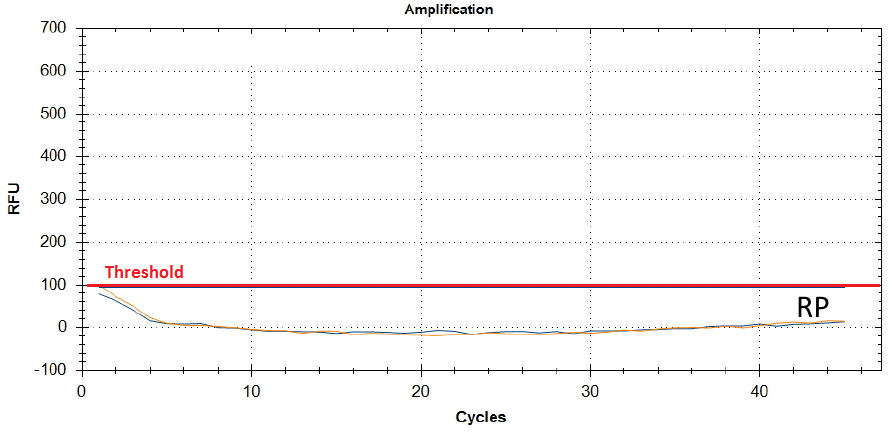 Đáp án:Bước 1. Lấy mẫu ngoáy dịch tỵ hầu (0.25 đ)Tách chiết RNA virus bằng phương pháp cột silica (0.25 đ)Bước 2. Phản ứng phiên mã ngược (0.125 đ)Enzyme reverse transcriptase (0.125 đ)Bước 3. Sử dụng Taqman probe (0.25 đ)Vùng gene N (0.25 đ)Bước 4. TH1: dương tính (chứng nội đạt) (0.25đ)TH2: âm tính (chứng nội đạt) (0.25đ)TH3: không có giá trị (chứng nội không đạt) cần thực hiện lại (0.25đ)Ngày biên soạn: 18/10/2021  	Giảng viên biên soạn đề thi: PGS.TS. Trương Thị Xuân Liên, ThS. Phạm Thanh HồngNgày kiểm duyệt:  30/11/2021Trưởng (Phó) Khoa/Bộ môn kiểm duyệt đề thi: ThS. Lý Thị Phương HoaTRƯỜNG ĐẠI HỌC VĂN LANGTRƯỜNG ĐẠI HỌC VĂN LANGĐỀ THI KẾT THÚC HỌC PHẦNĐỀ THI KẾT THÚC HỌC PHẦNĐỀ THI KẾT THÚC HỌC PHẦNĐỀ THI KẾT THÚC HỌC PHẦNKHOA ĐIỀU DƯỠNG VÀ KỸ THUẬT Y HỌCKHOA ĐIỀU DƯỠNG VÀ KỸ THUẬT Y HỌCKHOA ĐIỀU DƯỠNG VÀ KỸ THUẬT Y HỌCHọc kỳ: 1Năm học:2021 - 2022Mã học phần: DSH0381                                                       Tên học phần: SINH HỌC PHÂN TỬ                         Mã học phần: DSH0381                                                       Tên học phần: SINH HỌC PHÂN TỬ                         Mã học phần: DSH0381                                                       Tên học phần: SINH HỌC PHÂN TỬ                         Mã học phần: DSH0381                                                       Tên học phần: SINH HỌC PHÂN TỬ                         Mã học phần: DSH0381                                                       Tên học phần: SINH HỌC PHÂN TỬ                         Mã học phần: DSH0381                                                       Tên học phần: SINH HỌC PHÂN TỬ                         Mã nhóm lớp HP: 211_DSH0381_01211_DSH0381_01211_DSH0381_01211_DSH0381_01211_DSH0381_01Thời gian làm bài:60 (phút)60 (phút)60 (phút)60 (phút)60 (phút)Hình thức thi:Trắc nghiệm kết hợp tự luậnTrắc nghiệm kết hợp tự luậnTrắc nghiệm kết hợp tự luậnTrắc nghiệm kết hợp tự luậnTrắc nghiệm kết hợp tự luậnCách thức nộp bài phần tự luận (Giảng viên ghi rõ): SV gõ trực tiếp trên khung trả lời của hệ thống thiCách thức nộp bài phần tự luận (Giảng viên ghi rõ): SV gõ trực tiếp trên khung trả lời của hệ thống thiCách thức nộp bài phần tự luận (Giảng viên ghi rõ): SV gõ trực tiếp trên khung trả lời của hệ thống thiCách thức nộp bài phần tự luận (Giảng viên ghi rõ): SV gõ trực tiếp trên khung trả lời của hệ thống thiCách thức nộp bài phần tự luận (Giảng viên ghi rõ): SV gõ trực tiếp trên khung trả lời của hệ thống thiCách thức nộp bài phần tự luận (Giảng viên ghi rõ): SV gõ trực tiếp trên khung trả lời của hệ thống thi